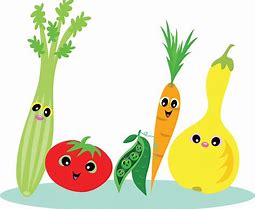 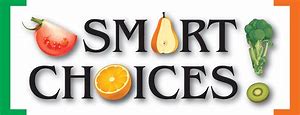 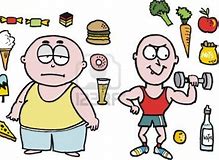 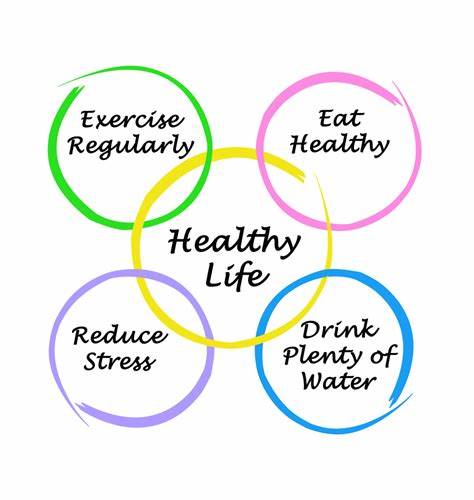 MAIN SCHOOLALLERGEN INFORMATIONALLERGEN INFORMATIONALLERGEN INFORMATIONALLERGEN INFORMATIONALLERGEN INFORMATIONMon 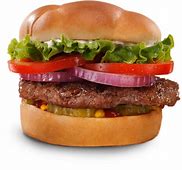 Reduced Fat Beef Burgers in a Bap (Gluten Free Roll Available on Request)&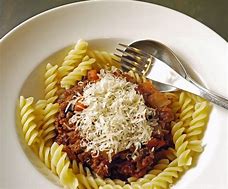 Vegetarian Ragu with Pasta (Gluten Free Pasta Available on Request)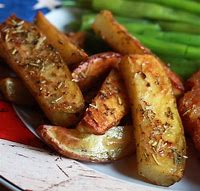 Potato Wedges& 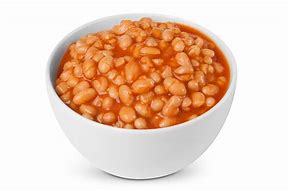 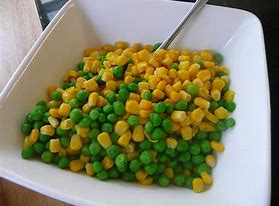 Baked Beans & Garden Peas & Sweetcorn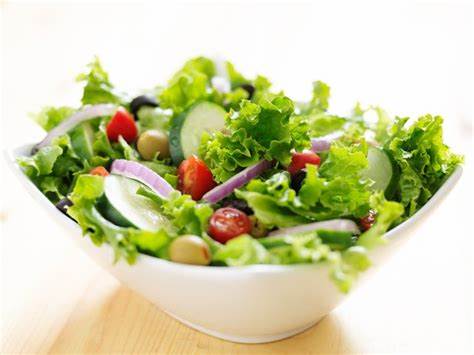 Reduced Fat Coleslaw & Salad Tray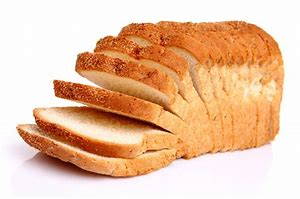 Bread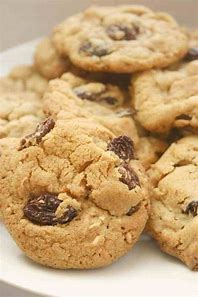 Gluten Free/Reduced Sugar Cinnamon & Raisin Cookie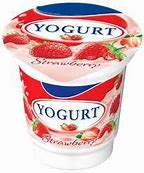 Yoghurt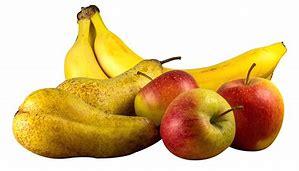 Fresh FruitTue &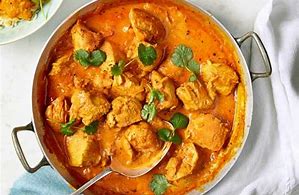 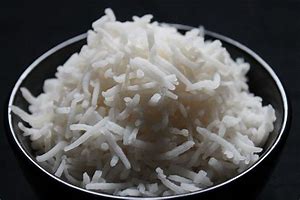 Chicken Curry of The Week with Basmati Rice&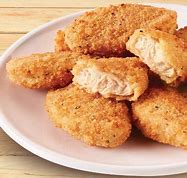 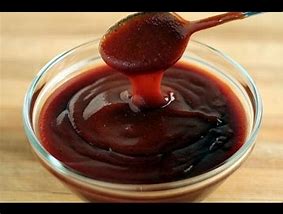 Quorn Vegan Nuggets with Barbeque Sauce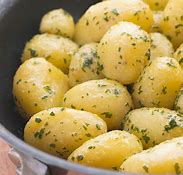 New Potatoes&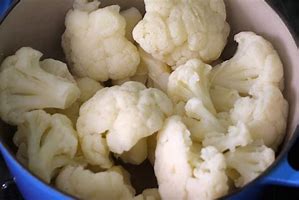 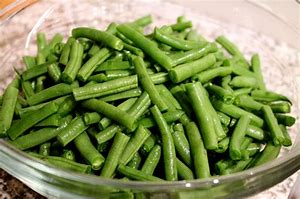 Cauliflower Florets & Green BeansSalad TrayBread&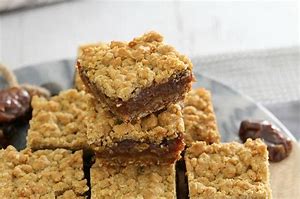 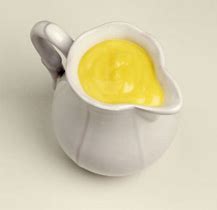 Gluten Free Date Slice & CustardYoghurtFresh FruitWed &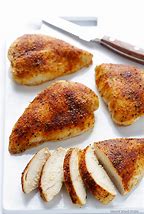 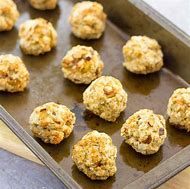 Roast Chicken Breast with Sage & Onion Stuffing Balls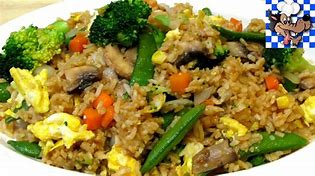 Vegetarian Fried Rice& 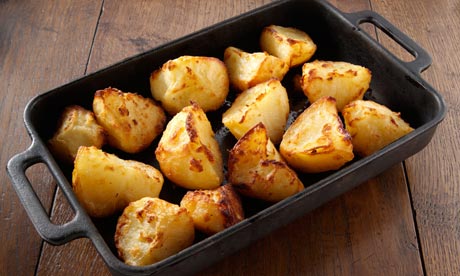 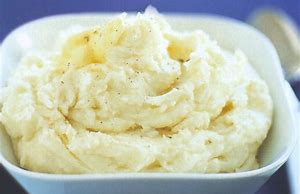 Roast Potatoes & Mashed Potatoes&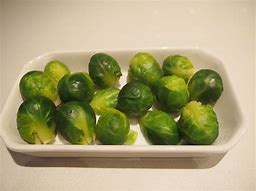 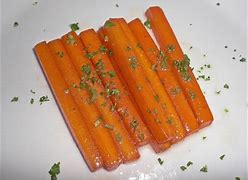 Brussel Sprouts & Baton Carrot Salad TrayBread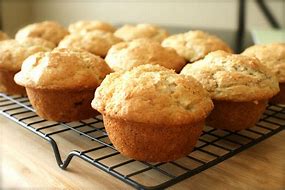 Gluten Free/Reduced Sugar Spiced Banana MuffinsYoghurtFresh FruitThu 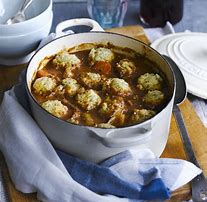 Beef Stew With Dumplings (Gluten Free Option Available on request)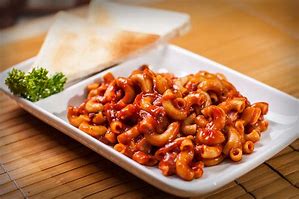 Macaroni with Tomato Sauce (Gluten Free alternative available) 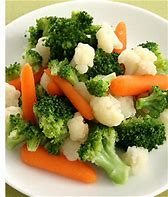 Mixed Vegetables  Salad TrayBread&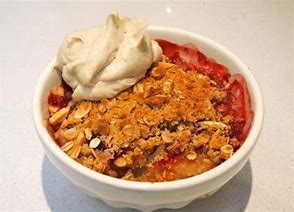 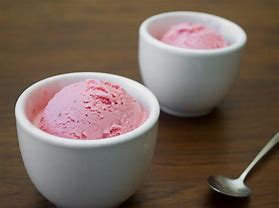 Gluten Free/Reduced Sugar Fruit Crumble with Iced CreamYoghurtFresh FruitFri 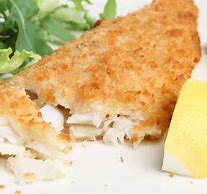 Fish In Breadcrumbs (Gluten Free Option Available on Request)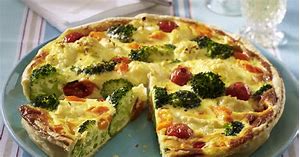 Vegetarian Quiche (Gluten Free Option Available on Request)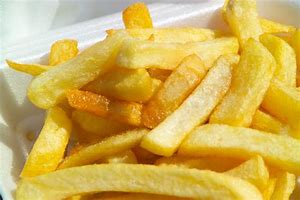 Chips&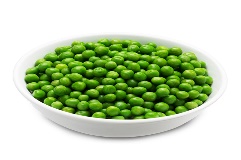 Baked Beans & Garden PeasSalad TrayBread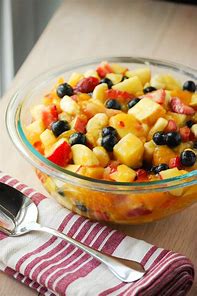 Fruit SaladYoghurtFresh Fruit 